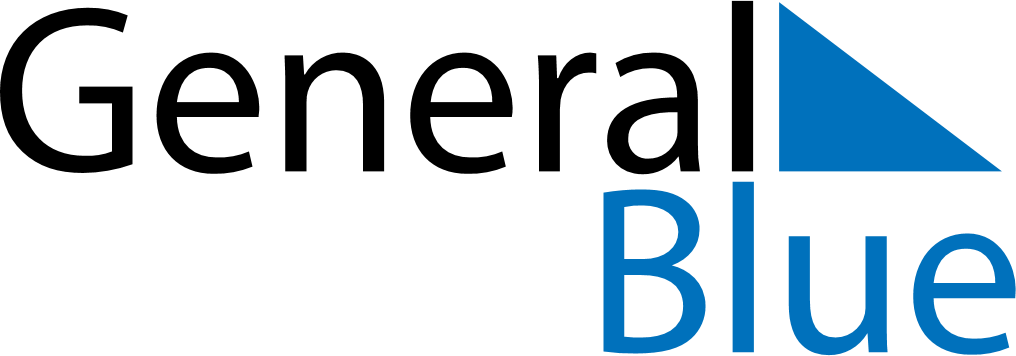 January 2030January 2030January 2030January 2030SwedenSwedenSwedenMondayTuesdayWednesdayThursdayFridaySaturdaySaturdaySunday1234556New Year’s DayTwelfth NightTwelfth NightEpiphany7891011121213Saint Knut’s Day1415161718191920212223242526262728293031